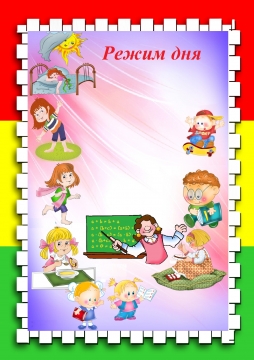 Авторы – разработчики воспитатели МБДОУ ЦРР № 18 «Родничок»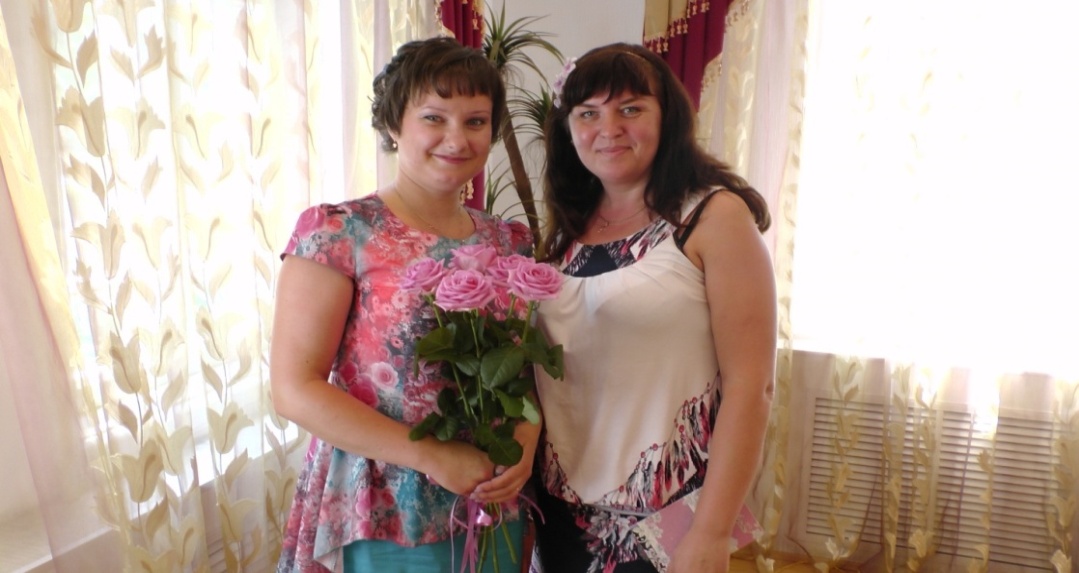 Якушева Надежда Владимировна                   воспитательпервая квалификационная категория.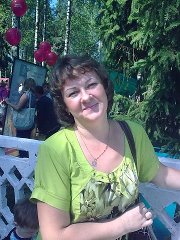 Сабурова Ирина Алексеевна                  воспитатель вторая квалификационная категорияМетодическое пособие «Разноцветные домики» предназначено для педагогов детских садов, студентов, родителей, а так же для тех, кто интересуется вопросами познавательного развития ребенка дошкольника. Данное пособие представляет собой игровое поле, дидактический раздаточный материал по темам: «Профессии», «Форма и цвет», «Звуковая культура речи» что позволяет привлечь к игре от 3 до 7 детей. «Игра – это искра, зажигающая огонек пытливости и любознательности». В. А. СухомлинскийАктуальность Ведущая деятельность дошкольника – игра, она дает возможность ребенку вступить во взаимодействие с такими сторонами жизни, в которые в реальной жизни ребенок вступить не может. Это средство познания окружающего мира, доступная форма деятельности. Используя дидактическую игру, педагоги стремятся перенести радость игры в учение. Восприятие ребенком мыслительной задачи, как игровой  повышает его умственную активность, развитие. В игре ребенок развивается физически, приучается преодолевать трудности. У него воспитывается сообразительность, находчивость, инициатива, через игру дети могут познать жизнь, познать самих себя. Обязательным компонентом дидактической игры являются ее правила. Правила служат тому, чтобы организовать поведение ребенка и его действия. Правила делают игру напряженной и интересной, ставят запреты и предписания, которым должен следовать ребенок в процессе игры. Для соблюдения правил ребенок должен учиться преодолевать отрицательные эмоции, которые проявляются из-за неудачных результатов, учиться прилагать усилия воли. Дидактические игры, как средство развития детей, необходимы в любом возрасте дошкольного детства. Зная, что дидактическая игра может решить множество задач как воспитательных, так и образовательных мы решили создать методическое пособие «Разноцветные домики», которое педагоги и родители могут использовать  на развитие детей в разные периоды дошкольного детства. Методическое пособие обеспечивает реализацию задач: Средняя группаРазвивать представления детей о геометрических фигурах: круге, квадрате, треугольнике;Формировать умение выделять особые признаки фигур с помощью зрительного и осязательно – двигательного анализаторов (наличие  отсутствие углов, устойчивость, подвижность);Познакомить детей с прямоугольником, сравнивая его с кругом, квадратом, треугольником;Учить различать называть прямоугольник его элементы: углы и стороны;Продолжать знакомить с геометрическими фигурами (круг, треугольник, квадрат, прямоугольник, овал), с цветами (синий, фиолетовый, красный, зеленый, желтый, оранжевый, белый, серый);Поощрять попытки самостоятельно обследовать предметы используя знакомые и новые способы: сравнивать, группировать, классифицировать предметы по цвету, форме, величине;Развивать умения определять пространственные направления от себя, двигаясь в заданном направлении (вперед – назад, направо – налево, вверх – вниз);Расширять представления детей о труде взрослых, о разных профессиях;Продолжать знакомить дошкольников с профессиями (шофер, почтальон, продавец, врач);Формировать интерес к профессиям родителей, подчеркивая значимость их труда;Развивать фонематический слух: учить различать на слух и называть слова, начинающие на определенный звук;Старшая группаПознакомить с овалом на основе сравнения его с кругом и прямоугольником. Дать представления о четырехугольнике. Развивать геометрическую зоркость: умение анализировать и сравнивать предметы по форме;Расширять представления детей о профессиях;Знакомить с трудом людей творческих профессий (художник, писатель, композитор, мастер народного декоративно – прикладного искусства);Развивать восприятие, умение выделять разнообразные свойства и отношения предметов цвет, форма, расположения в пространстве;Развивать умение сравнивать предметы устанавливать их сходства и различия;Продолжать знакомить с цветами спектра (хроматические);Развивать умение группировать объекты по признакам;Продолжать знакомить детей с различными геометрическими фигурами;Совершенствовать умение понимать смысл пространственных отношений;Обозначать в речи взаимное расположение предметов;Развивать фонематический слух, формировать умение определять место звука в слове;Подготовительная к школе группа:Закреплять умение выделять в процессе восприятия несколько качеств предметов; сравнивать предметы по форме, величине, строению, положению в пространстве, цвет;Уточнять знания детей о геометрических фигурах и элементах.Закреплять умения распознавать фигуры независимо от их пространственного расположения;Закреплять умение располагать на плоскости , классифицировать, группировать по цвету, форме;Формировать умение ориентироваться на ограниченной поверхности, располагать предметы и их изображения в указанном направлении, отражать в речи их пространственное  расположение;Совершенствовать фонематический слух: учить называть слова с определенным звуком, определять место звука в слове;Предполагаемый результат использования дидактической игры:Предполагает развитие интегративных качеств:«Овладевший необходимыми умениями и навыками»Средняя группа:Различает и называет геометрические фигуры, знает их характерные отличия; определяет положение предметов в пространстве по отношению к себе. Умеет называть первый звук в слове. Старшая группа:Выражает словами местонахождения предметов по отношению к себе, другим предметам. Знает некоторые характерные особенности знакомых геометрических фигур. Определяет место звука в слове. Подготовительная группа:Ориентируется в окружающем пространстве и на плоскости, обозначает взаимное расположение предметов. Проводит сравнение геометрических фигур. Находит слова с заданным звуком, называет местоположение его в слове. «Овладевший универсальными предпосылками учебной деятельности»Умеет работать по образцу и правилу, слушать взрослого и выполнять его инструкции.Общие правила игры:В игре участвуют дети от 4 лет и взрослые. Взрослый занимает ведущую роль. Для игры вам понадобиться игровое поле и наборы карточек. Средняя группа:Инструкции для набора «Геометрические фигуры»Количество игроков 7 и ведущий. Для игры выкладываем игровое поле и набор карточек. Игровая задача: заполнить ячейки геометрическими фигурами по рядам и цветам, первый ряд круги, второй ряд прямоугольники и т.д. Игра заканчивается, когда все игровое поле заполнено. Например: На первом этаже фиолетового домика - положи фиолетовый круг, на первом этаже синего домика - положи синий круг, на первом этаже голубого домика - положи голубой круг, на втором этаже - положи зеленый квадрат и т.д.Инструкции для набора «Профессии»Количество игроков не ограничено и ведущий. Для игры выкладываем игровое поле и набор карточек. Игровая задача: заполнить ячейки, следуя инструкциям взрослого. Игра заканчивается, когда все игровое поле заполнено. Например: На первом этаже красного домика живет балерина, справа от балерины живет врач, над врачом живет учитель, слева от учителя живет парикмахер. В синем домике на третьем этаже живет продавец и т.д. Старшая группа:Инструкции для набора «Геометрические фигуры»Количество игроков 7 и ведущий. Для игры выкладываем игровое поле и набор карточек. Игровая задача: заполнить ячейки, следуя инструкциям взрослого. Игра заканчивается, когда все игровое поле заполнено. Например: На первом этаже фиолетового домика - положи фиолетовый круг, слева от фиолетового круга - положи синий квадрат, на втором этаже зеленого домика - выложи зеленый треугольник, над синим овалом - выложи синий прямоугольник и т.д.Инструкции для набора «Профессии»Количество игроков не ограничено и ведущий. Для игры выкладываем игровое поле и набор карточек. Игровая задача: заполнить ячейки, следуя инструкциям взрослого. Игра заканчивается, когда все игровое поле заполнено. Например: На первом этаже красного домика живет балерина, справа от балерины живет врач, над врачом живет учитель, слева от учителя живет парикмахер. В синем домике на третьем этаже живет продавец и т.д. Инструкция для набора «Звуковая культура речи»Первый вариант: Количество игроков 4 и ведущий. Для игры выкладываем игровое поле и набор карточек. Игровая задача: заполнить ячейки, следуя инструкциям взрослого. Игра заканчивается, когда все игровое поле заполнено. Например: Выложи в синий домик слова на первый звук «С»; назови картинки в первом ряду, только на первый гласный (поющийся) звук; назови картинки только со звуком «У» и т.д. Подготовительная группа:Инструкции для набора «Геометрические фигуры»Количество игроков 7 и ведущий. Для игры выкладываем игровое поле и набор карточек. Игровая задача: заполнить ячейки геометрическими фигурами по инструкции взрослого. Игра заканчивается, когда все игровое поле заполнено. Например: На первом этаже синего домика - положи синюю фигуру без углов, на втором этаже желтого домика - положи желтую фигуру с равными сторонами и четырьмя углами и т.д.Инструкции для набора «Профессии»Количество игроков не ограничено и ведущий. Для игры выкладываем игровое поле и набор карточек. Игровая задача: заполнить ячейки следуя инструкциям взрослого. Игра заканчивается, когда все игровое поле заполнено. Например: На первом этаже красного домика живет балерина, справа от балерины живет врач, над врачом живет учитель, слева от учителя живет парикмахер. В синем домике на третьем этаже живет продавец и т.д. После каждого хода дети поясняют действия связанные с этой профессией, называют атрибуты.Инструкция для набора «Звуковая культура речи»Первый вариант: Количество игроков 4 и ведущий. Для игры выкладываем игровое поле и набор карточек. Игровая задача: заполнить ячейки.  следуя инструкциям взрослого. Игра заканчивается, когда все игровое поле заполнено. Например: Заполни ячейки фиолетового домика предметными картинками, которые начинаются на звук «Ф», заполни ячейки зеленого домика предметными картинками, в названии которых есть звук «Л», находящийся в середине слова и т.д.Второй вариант: Количество игроков 4 и ведущий. Для игры выкладываем игровое поле и набор карточек. Игровая задача: заполнить ячейки, следуя инструкциям взрослого. Игра заканчивается, когда все игровое поле заполнено.Например: Назови картинки в первом ряду, только на первый гласный звук; назови картинки только со звуком «У» и т.д. Если вы хотите усложнить игру, предложите детям быть ведущими в этой игре и задавать вам трудные вопросы.Литература:Губанова Н. Ф. Развитие игровой деятельности. Система работы в средней группе детского сада: Методическое пособие. – М.: Мозаика – Синтез, 2012.Дыбина О. В. Ознакомление с предметным и социальным окружением. Методическое пособие. – М.: Мозаика – Синтез, 2012.Нищева Н. В. Играйка восемь игр для развития речи дошкольников – С. П.: «Детство пресс», 2003г.